Drage učenke 7.b!    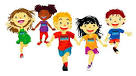 Današnja ura je namenjena tistim, ki še niste uspele poslati kondicijske vadbe za oceno pri športu.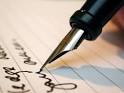 To morate narediti čim preje, če želite da vam zaključim šport za to šolsko leto. Še posebej opozarjam  Lejlo Buljubašić, da mi to nalogo obvezno pošlješ, saj mi v obdobju odkar delamo od doma nisi poslala niti ene same naloge.Naslov, kamor pošljete nalogo je: romana.muhar@oskoroskabela.si Sedaj pa na delo zamudnice, ostale pa se lahko za današnji šport igrate vašo najljubšo družabno igro, se zapeljete s kolesom ali rolerji malo naokoli, ali pa se  podate na daljši sprehod na svež zrak.      Pa lepo bodite in pazite nase, učiteljica Romana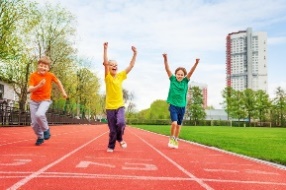 